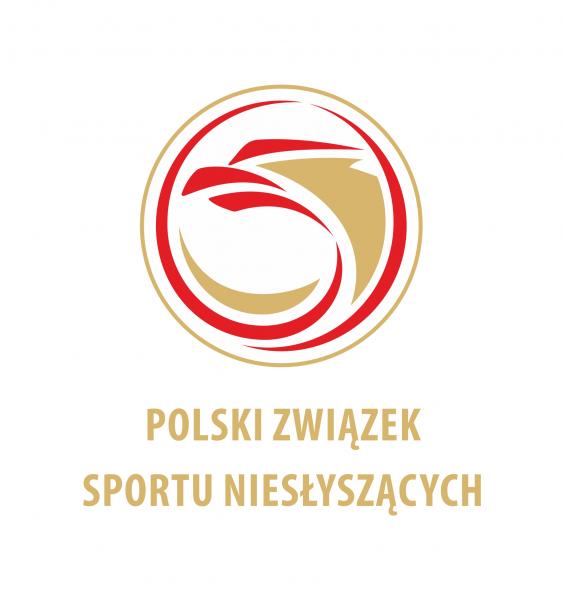 MISTRZOSTWA POLSKI NIESŁYSZĄCYCHW LEKKOATLETYCESZCZECIN, dn. 21-23.06.2019 r.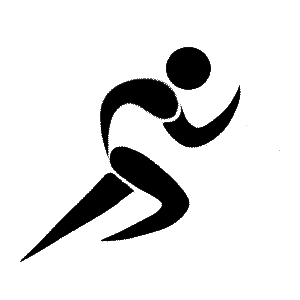 FORMULARZ ZGŁOSZENIA IMIENNEGOFORMULARZ ZGŁOSZENIA IMIENNEGOFORMULARZ ZGŁOSZENIA IMIENNEGONazwa i adres Klubu: Kontakt email: Nazwa i adres Klubu: Kontakt email: Nazwa i adres Klubu: Kontakt email: KOBIETYKOBIETYKOBIETYKOBIETYKOBIETYKOBIETYKOBIETYLp.Nazwisko i imięRok urodzeniaNumerlicencjiPZSNKonkurencjaKonkurencjaUwagiLp.Nazwisko i imięRok urodzeniaNumerlicencjiPZSNbiegowatechnicznaUwagi11112222333344445555666677778888999910101010MĘŻCZYŹNIMĘŻCZYŹNIMĘŻCZYŹNIMĘŻCZYŹNIMĘŻCZYŹNIMĘŻCZYŹNIMĘŻCZYŹNILp.Nazwisko i imięRok urodzeniaNumerlicencjiPZSNKonkurencjaKonkurencjaUwagiLp.Nazwisko i imięRok urodzeniaNumerlicencjiPZSNbiegowatechnicznaUwagi1111222233334444555566667777888899991010101011111111121212121313131313OficjeleOficjeleTrenerKierownikInne osobyZa ZarządZa ZarządZa ZarządMiejscowość i dataPieczątka KlubuPrezes KlubuUwagi:- Prawo startu w MPN mają wszyscy wymienieni wyżej zawodnicy (po sprawdzeniu tej listy przez   Ewidencję PZSN)- Kluby które nie przesłały do PZSN ewidencji aktualnych członków – nie mają prawa startu   w imprezach organizowanych przez PZSN (pod karą dyskwalifikacji).Wypełniony formularz prosimy wysłać 7 dni przed imprezy (liczy się data wpływu)nasz adres email: lekkoatletyka@pzsn.plUwagi:- Prawo startu w MPN mają wszyscy wymienieni wyżej zawodnicy (po sprawdzeniu tej listy przez   Ewidencję PZSN)- Kluby które nie przesłały do PZSN ewidencji aktualnych członków – nie mają prawa startu   w imprezach organizowanych przez PZSN (pod karą dyskwalifikacji).Wypełniony formularz prosimy wysłać 7 dni przed imprezy (liczy się data wpływu)nasz adres email: lekkoatletyka@pzsn.plUwagi:- Prawo startu w MPN mają wszyscy wymienieni wyżej zawodnicy (po sprawdzeniu tej listy przez   Ewidencję PZSN)- Kluby które nie przesłały do PZSN ewidencji aktualnych członków – nie mają prawa startu   w imprezach organizowanych przez PZSN (pod karą dyskwalifikacji).Wypełniony formularz prosimy wysłać 7 dni przed imprezy (liczy się data wpływu)nasz adres email: lekkoatletyka@pzsn.pl